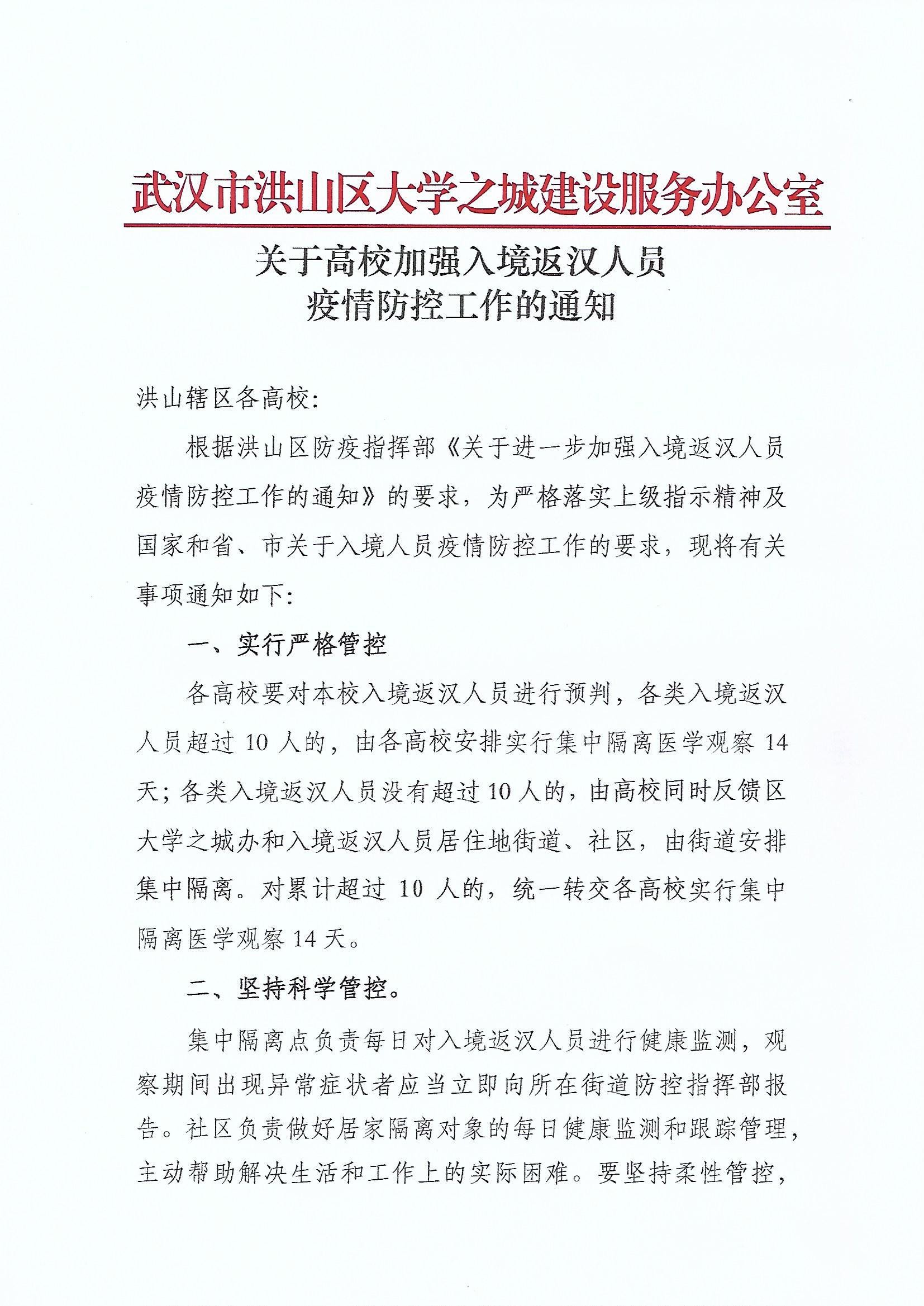 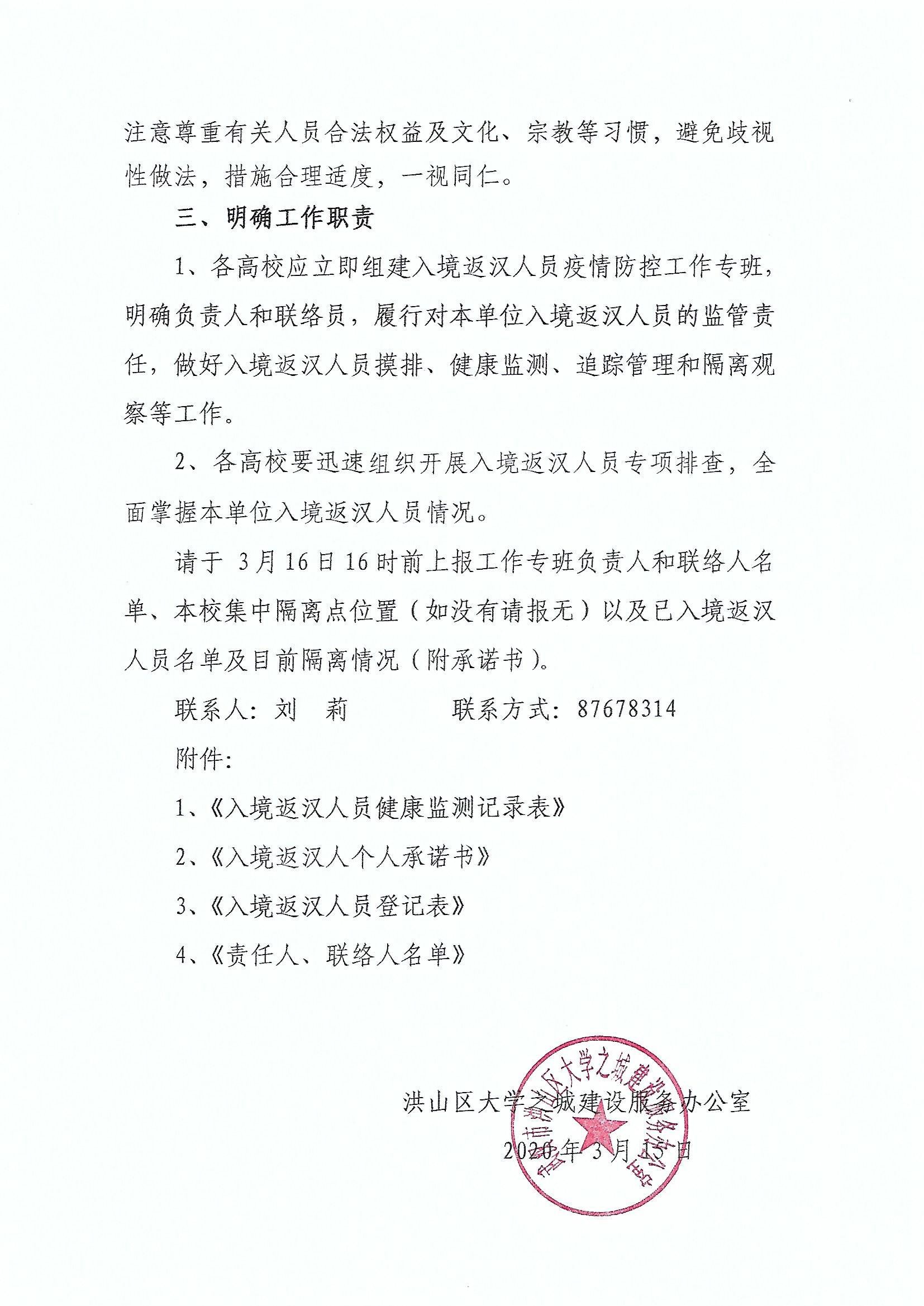 附件 1入境返汉人员健康监测记录表街（乡）社区（村）：姓	名：所在单位：	身份证号：住址信息：	返汉路线：注：凡入境返汉人员，一律采取居家或集中隔离医学观察 14 天措施。隔离人员观察期间出现异常症状的，应当由隔离点或社区（村）第一时间向街乡疫情防控指挥部报告，启动医疗救治方案。隔离期满后，相关人员按照小区封控规定进行管理，非特殊原因不得外出。附件 2：入境返汉人员个人承诺书本人 	，身份证号码 	， 联系方式 		，工作单位为 	， 家庭详细住址为 				。本人近一个月境外的活动轨迹为 	 		（国家名）。       （日期）从 	（国家）出发乘坐 	（交通方式及班次）到达国内入境地 	（国内城市）， 	（日期）乘坐 		（交通方式及班次）到达武汉，返汉前（是/否）在国内入境地 	进行集中隔离，集中隔离时间为 	天。同行人员共 	人，姓名及与本人关系为  	 		， 目前健康状况： 	。本人郑重承诺上述信息全部属实，同时严格遵守国务院应对新冠肺炎疫情联防联控机制《关于做好来华（归国）人员新冠肺炎防控工作的通知》文件精神以及武汉市、洪山区疫情防控指挥部关于入境返汉的各项要求，自觉做好集中隔离和居家隔离。如有虚假信息或者违反相关规定，愿意承担相应的法律责任。承诺人：年	月	日附件 3： 	 入境返汉人员登记表附件 4：×××学校责任人、联络人员名单单位盖章：注：请将 Excel 版传至 QQ 邮箱：451175550@qq.com，联系人：刘莉，电话：87678314日期（14 天）体温（2-3 次/天）体温（2-3 次/天）体温（2-3 次/天）身体状况其它情况记录人记录时间序号姓名性别职业身份证号常住地址返汉时间隔离时间返汉途径国家/城市备注123456789序号姓名性别职业身份证号常住地址返汉时间隔离时间返汉途径国家/城市备注101112131415161718192021序号姓名性别职业身份证号常住地址返汉时间隔离时间返汉途径国家/城市备注22232425姓名职务联系电话学校隔离点位置备注责任人联络人